Wapello Community School DistrictBoard of DirectorsRegular Meeting1-9-2019The Wapello Board of Education met in open session for their regular monthly meeting at 6:00 p.m. at the Central Administration Building Board Room.  Those present included Duane Boysen, Doug Housman, Doug Meeker, Eric Smith, Matt Stewart, Supt. Peterson, Board Secretary Eric Small, and a representative of the news media was also present. Call to Order:  President Duane Boysen called the meeting to order at 6:00 p.m.Approval of Agenda:  Motion by Smith and seconded by Meeker to approve the agenda.  Motion carried with a 5-0 voice vote.  Community Forum:  Special Commendations:  Approval of Minutes: Motion by Smith and seconded by Meeker to approve the minutes as prepared.  Motion carried with a 5-0 voice vote.Approval of Bills:  Motion by Meeker and seconded by Smith  to approve the bills presented for payment with added pre approvals.  Motion carried with a 5-0 voice vote.Financial Report:  Motion by Housman and seconded by Meeker to approve the financial report for December 2018.  Motion carried with a 5-0 voice vote.  Students of the Month - The board recognized the list of students of the month that were selected by the 6-12 staff.  The students were presented with a certificate and will be treated to a pizza party on Friday, the 11th.  Administrative Reports:Supt. Peterson –ESSA DesignationsGovernment ShutdownLegislative OutlookGreat River RumbleBridge ClosureLouisa Leadership Group - Superintendent Peterson will speak to this group on 1/31Upcoming Meeting ScheduleUpdated Student CountHigh School Principal Steve Bohlen -  Special recognition to Jan Richers on her retirement from the district after 30 years of service to the district.Brett Nagle, Elementary Principal - Iowa Prison Industries working on specs for casework replacement in the Elementary BuildingEarly Childhood Open House will be Feb 6 from 5:30-6:30Kindergarten and Pre-Kindergarten Roundups will be April 12 and April 19FAST Screeners will be happening in the near future (helps determine the need for summer school)MAP Assessments will happen the week of January 28Activity Director – Michelle WadePink Out Game for the girls will be played this Friday nightPost Prom Fundraiser will be this weekendDaniel Meeker recorded win number 100 this past weekend at the BGM TournamentOpen positions will hopefully be filled before the next board meetingTechnology - Michelle WadeShift 9 worked over the winter break and replaced the Cisco wireless access points with an option that does not require a yearly subscriptionCurriculum - Jaci Thornburg - Professional Development UpdateCurriculum & Instruction UpdateWorking towards developing a rubric for adopting a new reading series, Jaci is working with the AEA to develop this rubricScience PD Update, every K-5 teacher has signed up for these classes, by taking these classes staff will be eligible for a stipend.Universal Designations were received from ESSAStandards Based Grading met today and will visit some other schools already using Standards Based GradingDistrict Winter MAP Testing will happen the weeks of January 28 and February 8thSchool Board Visit Day will be on January 25Personnela.        Terminations - Noneb.         HiresNatalie James, Special Education Associate - Motion by Stewart and seconded by Meeker to approve the contract for Natalie James.  Motion carried a 5-0 voice vote.  Andy Rohr, JH Basketball - Motion by Housman and seconded by Meeker to approve the contract for Andy Rohr as JH Basketball coach.  Motion carried with a 4-1(Boysen) vote.  Kimberly Bishop, Special Education Associate - Motion by Stewart and seconded by Meeker to approve the contract for Kimberly Bishop.  Motion carried a 5-0 voice vote.c.         ResignationsLauren Williams, Elem Special Education Associate - Motion by Stewart and seconded by Housman to accept the resignation of Lauren Williams, Elem Special Education Associate.  Motion carried with a 5-0 voice vote.  d.  	TransfersNew Business:Consideration to Approve Fundraisers  -   Prom, Paul Revere’s Pizza FundraiserProm, Taco SupperHS Boys and Girls Track, Subway FundraiserNHS, ValentinesHS Baseball, Casey’s Pizza CardsMotion by Stewart and seconded by Smith to approve the fundraisers for approval.  Motion carried with a 5-0 voice vote.  Rodeo Financial Report Update - Capital Improvements - Paying off all of the outstanding expenses, Rodeo gates and panels, computers, banner making supplies, after paying off the capital improvements, purchasing upgraded equipment, the rodeo showed a profit of $5,288.84.  The concession stand showed a net profit of $1,561.73 Consideration to Approve Contract with Ethos Group - Ethos Group has sent an AIA Contract for Architecture Design Services for the roof replacement project at the HS Campus.  Motion by Smith and seconded by Meeker to approve the AIA Contract with Ethos Design Group for the Roof Replacement Project.  Motion carried with a 5-0 voice vote.  Discussion Regarding Weight Room Usage Guidelines - The district has had some recent confusion as to who is allowed to use the weight room at the High School, the current guidelines were reviewed and discussed.  Motion by Housman and seconded by Stewart to revise and adopt the Weight Room Usage Guidelines with the following changes listed below.  Motion carried with a 5-0 voice vote.  Motion by Housman and seconded by Meeker to revise the Wapello Wellness Center Usage Rules by adding the following:  Any alumni who is in college or active military that desire to work out, those persons can use the facility by invite only from a Wapello staff member and with that staff member present during the workout.  The only times that these alumni can use the facility would be before or after school when there are not students using the facility for a class.  Motion carried with a 5-0 voice vote.  Consideration to Approve Request for Dropout Prevention Modified Allowable Growth - The district is eligible for $28,578 in Modified Allowable Growth for Dropout Prevention, Supt. Peterson asked that the board approve this request to the SBRC.  Motion by Stewart and seconded by Housman to approve a request to the SBRC for $28,578 for Modified Allowable Growth for Dropout Prevention.  Motion carried with a 5-0 voice vote.  Consideration to Approve Review/Revisions to Board Policies –Supt. Peterson recommended to the board that they approve the review of the following policies:                   607.1  	(Student Guidance and Counseling Program)	            607.2     (Student Health Services)Superintendent Peterson recommended the proposed changes and asked that the board approve the review of the policies listed above.  Motion by Housman and seconded by Meeker to approve review and revision to the board policies stated above.  Motion carried with a 5-0 voice vote. Update From Building Committee -  Eric Smith reported on a recent Building Committee meeting that was held with the following items ready for approval to be completed:Exterior Lighting - Motion by Stewart and seconded by Meeker to approve the quote with Wright Electric for upgrades to the exterior lighting at both campuses in the amount of $18,685.10 after a $4,000 rebate from Alliant.  Motion carried with a 5-0 voice vote.  Door Replacement - West Side Gym Doors, Auditorium Doors, Band Room Doors - Burlington Glass $15,500 including installation was the low bidder.  Motion by Stewart and seconded by Meeker to approve the low bid from Burlington Glass for door replacement.  Motion carried with a 5-0 voice vote.  Consideration to Add Handicapped Parking Spaces at the High School - This item was tabled from the December meeting and was placed on the agenda for further consideration.  Motion by Smith and seconded by Housman to approve the changes to the Handicapped Parking Areas at the High School Parking Lot as noted below.  Motion carried with a 5-0 voice vote.  The front row of the parking closest to the Main Gym will all be changed to Handicapped Parking.  Motion carried with a 5-0 voice vote.  Consideration to Approve Early Graduates -  Kenna Lanz, Colton Guegler, and Anna Harrison have applied for early graduation.  Motion by Housman and seconded by Meeker to approve the requests for Early Graduation for the above students pending the satisfactory completion of all requirements to graduate.  Motion carried with a 5-0 voice vote.  Items for Next Month’s Agenda - Superintendent Peterson asked if there were any items the board wished to have placed on the February 2019 agenda.  Updates to FCS RoomParking Changes Set Date for February Board Meeting:Motion by Housman and seconded by Meeker to set the October  Board meeting for February 6, 2019 at 7:00 p.m. The motion carried with a 5-0 voice vote.Adjournment:Motion by Smith  and seconded by Housman to adjourn.  Motion carried with a 5-0 voice vote.  Meeting was adjourned at 7:43  p.m.             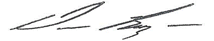 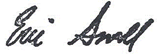    Duane Boysen, President                             	  Eric Small, Secretary